FONDATION BOUGMA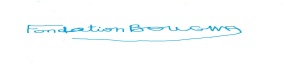 BP: 7 KORSIMORO- BURKINA FASO				Tel: +226 60387764					         +226 75630843					       	Email: fondbougma@gmail.comwww.africa.ofm.li/kindergarten				              ⟡⟡⟡⟡⟡⟡⟡⟡⟡⟡⟡⟡⟡⟡⟡⟡⟡⟡⟡⟡⟡⟡⟡⟡⟡⟡⟡⟡⟡⟡⟡⟡⟡⟡⟡⟡⟡⟡⟡⟡⟡⟡⟡⟡⟡⟡⟡⟡⟡⟡⟡⟡⟡⟡⟡⟡⟡⟡⟡⟡⟡⟡⟡⟡⟡MACHBARKEITSSTUDIE PROJEKT ZUR SCHADENSBESCHAFFUNG VON OUITENGA POECIN FÜR NACHHALTIGE LEBENSMITTELSICHERHEIT UND BEKÄMPFUNG DER FRIEDLICHEN MIGRATION JUNGER MENSCHEN IN DER REGION ZU STÄDTISCHEN STÄDTEN UND KÜSTENLÄNDERN Fluss für die Realisierung des zukünftigen Staudamms 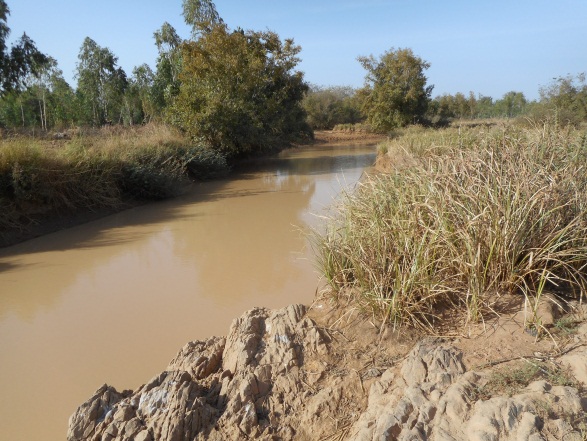 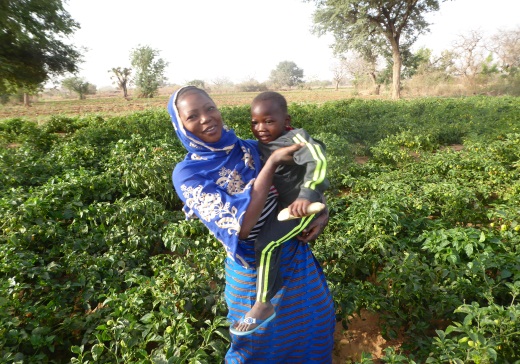 Dezember 2017 PROJECT Machbarkeitsstudie zur Realisierung eines DAM OUITENGA POECINZweck des Bauvorhabens für den Ouitenga Poecin DamDas Projekt Ouitenga Poécin agro-pastoral damm im Bezirk Korsimoro der Provinz San- matenga geht auf die Anliegen der Dorfbewohner ein, zur Suche nach Ernährungssicherheit, Kampf gegen die Armut und gefährliche Migration junger Menschen beizutragen. von der Region zu Städten und Küstenländern. Nach Fertigstellung wird der Staudamm die Bevölkerung in die Lage versetzen, die pastorale Produktion von Agro Sylvo zu intensivieren und junge Menschen in ihrem Lebensumfeld zu unterstützen. Allgemeines Ziel des Machbarkeitsstudieprojekts für den Staudammbau:Das spezifische Ziel dieses Projekts besteht darin, die erforderlichen Mittel zur Finanzierung einer Machbarkeitsstudie für den Bau eines Staudamms oder Stausees im Dorf Ouitenga Poécin zu beschaffen.Die Machbarkeitsstudie besteht aus vier Studien, die zur Erstellung des vorläufigen detaillierten Entwurfs des Staudamms führen sollten, um einerseits den Finanzierungsbedarf zu ermitteln und andererseits die Machbarkeit des Staudamms und seine Auswirkungen zu bestätigen Echt in der Mitte auf der anderen Seite. Die geplanten Aktivitäten des Machbarkeitsstudieprojekts für den Staudammbau: Die folgenden Hauptaktivitäten sollten für den Erfolg des Projekts durchgeführt werden.  Die technische Studie für den Bau des Staudamms: Diese Studie sollte es möglich machen, eine vorläufige Projektakte zu haben, die die Pläne der Struktur und die Schätzung der Schätzung der Arbeiten enthält. Die geotechnische Studie: Durchführung einer geotechnischen Untersuchung auf der Ebene der Gründungsböden des Staudamms auf der Ebene des Beckens und der Lage der Schürfgruben.Sozioökonomische und Umweltstudien oder Umweltverträglichkeitserklärung für den Bau des Staudamms: Diese Studien sollten Informationen über das hydro-landwirtschaftliche Potenzial des Standorts und die zu ergreifenden Maßnahmen enthalten.Die vorläufige Designstudie: Diese Studie ermöglicht es, ein Ausschreibungsdossier (DAO) für die Ausführung der Arbeiten zur Verfügung zu stellen.die erwarteten Ergebnisse dieses Machbarkeitsstudieprojekts für den Staudamm: Die erwarteten Ergebnisse dieses Projekts sind die Ergebnisse von technischen Studien, geotechnischen, sozioökonomischen Studien und Umweltauswirkungen auf die Einhaltung und Durchsetzung der in Burkina Faso für den Bau des Staudamms geltenden Gesetzgebung.Die Machbarkeitsstudie wird durchgeführt und informiert detailliert über den Finanzierungsbedarf.Die Projektträger und die technischen und finanziellen Partner haben eine solide Dokumentation des Staudammprojekts und verpflichten sich, den Bau des Staudamms Ouitenga Poécin zu finanzieren und / oder zu finanzieren.Der direkte Nutzen des Bauprojekts für den Staudamm Ouitenga PoécinDie Teilnehmer an der Vorbereitung und Genehmigung dieses Damm-Machbarkeitsstudieprojekts. Der Dorfentwicklungsrat von Ouitenga Poécin. Die üblichen Chefs von Ouitenga Poécin, Die Frauen des Dorfes Ouitenga Poécin, Die Jugendlichen des Dorfes Ouitenga Poécin, Verein der Vereinigung NONGZANGA der Züchter von Birguin in Ouitenga PoécinNABALOUM AnimataBudget des Machbarkeitsstudieprojekts.BOUGMA FOUNDATIONBP: 07 KORSIMORO BURKINA FASOTel .: +226 60387764        +226 75630843E-Mail: fondbougma@gmail.comBOUGMA Youssouf					OUEDRAOGO	Boureima OUEDRAOGO Balkissa 				OUEDRAOGO	LéaGeographische EinheitAnzahl der HaushalteGeographische EinheitAnzahl der HaushalteMännerFrauengesamt% FrauenOuitenga Poécin en 2017353 1 2441 4102 65453,12%N°BezeichnungEinheitMengeStückpreisGesamtpreisIGebührenI.11 GeotechnikerStunde / Monat12 7452 745I.21 BEP Techniker TopographieStunde / Monat12 7452 745I.31 SozialökonomStunde / Monat12 7452 745I.41 UmweltingenieurStunde / Monat12 7452 745I.44 ErmittlerStunde / Monat4   8623 448Zwischensumme IZwischensumme IZwischensumme IZwischensumme I14 428II.LOGISTICSII.1Transportkosten (Fahrzeug)Monat1686686II.2Dokumente und statistische Daten der Umgebung (Karten, Wetterdaten ...)457457II.3Vermietung von NutzfahrzeugenMonat12 0582 058Zwischensumme IIZwischensumme IIZwischensumme IIZwischensumme II3 201IIIVerwaltung, BetriebIII.1SekretariatStunde / Monat1426426III.2Lehrmaterial und Bürobedarf und ComputerverbrauchsmaterialKriminalität229229III.3Kommunikationskosten (Telefon + Internet ...)Kriminalität153153III.4Vorläufige BerichtsausgabenKriminalität153153III.5Änderungen des vorläufigen Berichts mit staatlichen Strukturen im Bereich HydraulikWerkstatt991991III.6Editionen des AbschlussberichtsKriminalität457457Zwischensumme IIIZwischensumme IIIZwischensumme IIIZwischensumme III2 409GESAMT ALLGEMEINES OHNE ZOLLSTAATGESAMT ALLGEMEINES OHNE ZOLLSTAATGESAMT ALLGEMEINES OHNE ZOLLSTAATGESAMT ALLGEMEINES OHNE ZOLLSTAAT20 038MwSt. 18%MwSt. 18%MwSt. 18%MwSt. 18%3 606,84Insgesamt alle Steuern enthaltenInsgesamt alle Steuern enthaltenInsgesamt alle Steuern enthaltenInsgesamt alle Steuern enthaltenInsgesamt alle Steuern enthaltenInsgesamt alle Steuern enthaltenInsgesamt alle Steuern enthaltenInsgesamt alle Steuern enthalten23 644,84